St. Cloud State UniversityProject Lead the Way (PLTW) CreditSecondary school students successfully completing Project Lead the Way (PLTW) courses may apply for transcripted credit from St. Cloud State University (SCSU). The student will receive 3 semester credits per course, subject to the following conditions:All requirements for the PLTW course must be satisfied, and the student must achieve a B- or better for the course.The PLTW end of course exam must be taken and earn a rating of “Practiced” or higher.The registration fee of $100 must be paid.  (A limited number of scholarships are available based on student financial need for MN students.  Contact Chuck Hentges - crhentges@stcloudstate.edu or 320-308-2118)Grade of S (Satisfactory) appears on the St. Cloud State University transcriptPlease complete form electronically : https://www.stcloudstate.edu/ets/pltw.aspx How to register for credit for PLTW courses:Download the Registration Form from www.stcloudstate.edu/ets/scsupltw Have student complete the “STUDENT INFORMATION” section of the form and give to PLTW teacher along with payment * of $100 per course.Have PLTW teacher complete the “INSTRUCTOR/COURSE INFORMATION” section of the form and mail it with payment check to:SCSU PLTW - Attn: Kurt Helgeson216 Headley Hall - SCSU720 4th Ave SSt. Cloud, MN 56301320-308-3127* Check or Money Orders should be made out to St. Cloud State University - PLTW #629473. Information on your academic record, including how to review your transcript and get an official copy of the transcript should you attend another college or university can be found at: https://www.stcloudstate.edu/srfs/transcripts/default.aspx .  You will need to activate you Star ID: https://stcloudstate.custhelp.com/app/answers/detail/a_id/867/related/1.  Do not hesitate to contact me should you have any questions.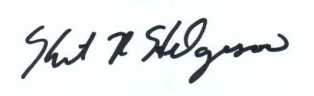 Dr. Kurt R. Helgeson krhelgeson@stcloudstate.edu320-308-3127Affiliate Director – MN Project Lead the WayPlease complete form electronically: https://www.stcloudstate.edu/ets/pltw.aspx Located under the University Credit TabREGISTRATION INSTRUCTIONS:To earn three St. Cloud State University credits for a Project Lead the Way (PLTW) course, students must complete the “STUDENT INFORMATION” section of this form and submit it to their PLTW high school instructor for approval. Payment of $100, as check or Money Order payable to St. Cloud State University - PLTW, must be submitted along with this form. Registrations will not be processed without payment. PLEASE NOTE:  All student information is REQUIRED and will be used for identification and SCSU student record. STUDENT INFORMATION: 		Please complete form via online computer form (TYPED) - Last Name:        				First Name:      		Middle Initial:      Home Address:        				City:	     			State:       	Email Address:      				Phone #:       			ZIP Code:      		    Birth date:       				Graduation Date: MM/YY         High School Name:        			SCSU Student ID# (If you have one):       		Student Signature:  ____________________________________________________________________Course applying for credit (New form required for each course):Engineering Courses	Introduction to Engineering Design (80)	Principles of Engineering (81)	Computer Integrated Manufacturing (82)	Civil Engineering & Architecture (83)	Aerospace Engineering (84)	Environmental Sustainability (93)	Biotechnical Engineering (85)	Digital Electronics (86)	Engineering Design & Development (Requires summary report of portfolio / final project.) (87)Computer Science Courses	Computer Science Principles (92)	Computer Science A (94)	Cyber Security	(95)	Computer Science Essentials (96)Bio-Medical Courses	Principles of Biomedical Sciences (88)	Human Body Systems (89)	Medical Interventions (90)	Biomedical Innovation (Requires summary report of portfolio / final project.) (91)INSTRUCTOR/COURSE INFORMATION: (to be completed by PLTW Instructor) - current courses registering for only     Course: 					 	Final Grade:  		Exam Date: __________	Practiced:   	 	Accomplished _______	Distinguished: _______     Instructor Name: ___________________________________	Instructor Signature:  _______________________________     Instructor Phone #:  ________________________	Instructor E-mail Address: ____________________________________For department use only:Pmt received:Check #:SCSU Term:    Summer     Year: _______                        Authorized by: Authorized by: SCSU class #: ETS199 - Section: ______